Subject to Section 20.2 of the Administrative By-law, the Board shall fulfill the following roles and responsibilities.Roles of the BoardPolicy FormulationEstablish non-academic policies to provide expectations and limitations to the Dean/CEO in leading and managing NOSM operations.Decision-MakingOn matters that specifically require Board approval, choose from alternatives that are consistent with Board policies and that advance the Corporation’s goals.MonitoringMonitor and assess organizational processes and outcomes.Responsibilities of the BoardThe Board fulfills the following responsibilities, either directly, or through delegation to its Standing Committees, which report to and are accountable to the Board.Strategic DirectionEstablish and periodically review NOSM’s mission, vision and core valuesPromote effective collaboration between the Board and the communities served in the achievement of the Corporation’s vision, mission and core values and/or other policy and planning initiativesMonitor corporate performance regularly against the approved Strategic Plan and Board approved performance indicatorsExecutive Management PerformanceDelegate responsibility and authority to the Dean/CEO for the management and operation of NOSM and require accountability to the BoardHold the Dean/CEO accountable for the general administration, organization and management of the Corporation in accordance with policies established by the Board, and subject to direction of the Board, ensure compliance with the Corporations Act and the regulations thereunder and with the by-laws of the CorporationEstablish measurable annual performance expectations for the Dean/CEO, in cooperation with the Universities and assess the Dean/CEO annually and determine compensationIn cooperation with the Universities, provide for Dean/CEO successionProvide review and input to the Dean/CEO on his/her executive development plans for senior managementEstablish and monitor implementation of policies to provide the framework for the management and operation of NOSM, including a safe and healthy workplace for employees, in compliance with applicable laws and regulationsFinancial and Organizational ViabilityReview and approve the capital and operating budget and monitor financial performance against the budget and performance indicatorsHold the Dean/CEO accountable to develop multi-year financial plans, optimize the use of resources and operate within the financial planReview financial and organizational risks and risk mitigation plans regularlyApprove an investment policy and monitor complianceReview the financial reporting process, internal controls and business continuity plans annuallyReview quarterly financial reports and approve the annual audited financial statementQuality and EffectivenessProtect academic freedom and integrity of researchEnsure that policies are in place to provide a framework for addressing ethical issues arising from education and research at NOSMReceive timely reports from the Dean/CEO on plans to address variances from performance standards, and oversee implementation of the remediation plansBoard EffectivenessRecruit Directors and where appropriate, non-Director members of Board Committees who are skilled, experienced and committed to NOSM and plan for the succession of Directors and OfficersEstablish and commit to a comprehensive Board orientation program and ongoing Board educationEstablish Board goals and an annual work plan for the Board and its committees and ensure that the Board receives timely appropriate information to support informed policy formulation, decision-making and monitoringEstablish and periodically review policies concerning governance structures and processes to maximize the effective functioning of the BoardExamine its own performance as a whole  in relation to its responsibilities as herein defined and periodically review and revise governance policies, processes and structures as appropriate to foster continuous improvementEncourage and facilitate Director self-evaluation providing an opportunity to reflect on individual performanceProvide peer  mentoring for DirectorsEnsure an ongoing orientation process for all Directors Build RelationshipsBuild and maintain good relationships with the MOHTLC, MTCU and other government Ministries in fulfilling its obligations under provincial policiesMaintain open and transparent communication, cooperation and integration with the UniversitiesEnsure that NOSM is fulfilling its social accountability mandate  within Northern Ontario by fostering effective positive working relationships with municipalities, community health service organizations, Aboriginal, Francophone communities and community healthcare providers Ensure that mechanisms are in place for the effective communication within NOSM with professional staff, employees, and with its members, community stakeholders, including political leaders and donors, and the broader public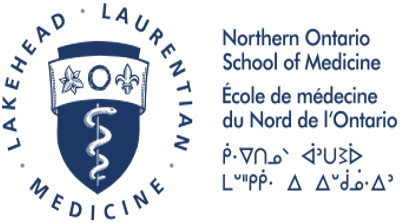 